Ill.mo GIUDICE TUTELARE del TRIBUNALE Dl RIMINIIstanza di vendita di bene immobile("seconda istanza")V.G.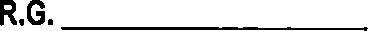 In qualità di amministratore di sostegno di:Il beneficiario è proprietario/comproprietario/usufruttuario del seguente immobile (precisare se si tratta di terreno, abitazione, box, negozio, ecc.) ………………………..……………… sito nel Comune di……………….……………… prov. ……. Via ……………………………………… identificato dai seguenti dati catastali: Foglio................ Mappale …………. Sub ……….... z.c…….…….  Cat.……… Classe ……. Piano …………….. Vani ……….. Rendita Catastale € …………………………. (allegare visura catastale);Dalla perizia di stima giurata del suindicato immobile a firma del Geom./Arch./lng. ……………………………………….. di ciò incaricato previa autorizzazione del Giudice Tutelare del ………………………………… risulta un valore congruo medio di mercato di € ...........................(allegare perizia giurata); 		Si ritiene di mettere in vendita l'immobile al prezzo indicato in Perizia, dapprima mediante "passaparola", cartelli affissi all'esterno o annunci gratuiti on line, e successivamente, in caso di insuccesso, mediante mandato non esclusivo ad Agenzia o comunque secondo le diverse modalità indicate dal Giudice;oppure, se vi sono già proposte di acquisto 		Vi è una persona interessata all'acquisto del bene, al prezzo di …………………………… (il prezzo deve essere pari a quello indicato in Perizia o superiore), Sig. ……………………………. …………il quale in data ……………………………………… ha formulato proposta irrevocabile di acquisto (allegare proposta); I costi propedeutici/conseguenti alla stipula sono i seguenti (elencare eventuali spese sostenute e/o da sostenere ed allegare eventuali documenti giustificativi: ad esempio spese tecniche per Relazione Tecnica Integrata e APE, spese per eventuale accettazione tacita di eredità, provvigione agenzia immobiliare, sgombro dei locali ecc.)………………………………………………………………………………………………………………........................................................................................................................................................................………………………………………………………………………………………………………………………………………………………………………………………………………………………………………………………………………………………………………………………………………………Tutto ciò premesso il sottoscritto amministratore di sostegnoCHIEDEall'Ill.mo Sig. Giudice Tutelare del Tribunale di Rimini di essere autorizzato, in rappresentanza esclusiva del beneficiario:		A mettere in vendita l'immobile di proprietà del beneficiario, al prezzo indicato in Perizia, dapprima mediante "passaparola", cartelli affissi all'esterno o annunci on line gratuiti e successivamente mediante mandato non esclusivo ad Agenzia o comunque secondo le diverse modalità indicate dal Giudice;oppure. se vi sono già proposte		Ad accettare la proposta di acquisto fatta dal Sig. …………………………………………………2.	E, conseguentemente a vendere compendio immobiliare sito  nel Comune di……………….……………… prov. ……. Via ……………………………………… identificato dai seguenti dati catastali: Foglio................ Mappale …………. Sub ……….... z.c…….…….  Cat.……… Classe ……. Piano …………….. Vani/mq……….. Rendita Catastale € …………………………., nello stato di diritto e di fatto in cui si trova, con ogni pertinenza, accessione, uso, diritto, comunione, servitù attive e passive se e come legalmente esistenti, al prezzo di ………………………….. (se già individuato il potenziale acquirente) ovvero ad un prezzo non inferiore ad €......................................... autorizzandolo altresì a tutti gli atti necessari prodromici e consequenziali, inclusa la rinuncia all'ipoteca legale - ed il sottoscritto ADS rappresenta. a tal fine, che il prezzo sarà interamente versato. al più tardi, contestualmente al rogito - e l'eventuale accettazione di eredità, e ad incassare dall'acquirente il prezzo della vendita di spettanza del beneficiario tramite assegno circolare, versando detta somma sul c/c del beneficiario, ovvero tramite bonifico bancario istantaneo;3.	Infine, a provvedere al pagamento delle spese connesse alla vendita, come sopra elencate, ed a impiegare la restante parte del ricavato nel seguente modo (è possibile spuntare più di una casella):estinzione dei debiti verso i seguenti soggetti:……………………………………………………………………………………………………………………………………………………………………………………………………………………………………………………………………………………………………………………………………………….;mantenimento della liquidità sul conto per far fronte alle spese correnti;acquisto di titoli di Stato o garantiti dallo Stato;acquisto di altro immobile ad uso investimento o più consono alle esigenze del beneficiario, per il quale depositerà separata istanza.Con obbligo di rendiconto.____________________,_________________		___________________________________			(Luogo e data)							(FIRMA ADS)Si allegano:1 .	visura catastale del bene immobile;2. 	……………………………………3. 	……………………………………4. 	…………………………………….5.	…………………………………….Il sottoscritto (Nome e Cognome)Il sottoscritto (Nome e Cognome)Codice fiscalenato a ilresidente a in via TelefonoE- mail(Nome e Cognome)(Nome e Cognome)(Nome e Cognome)nato ailresidente aresidente ain viain via